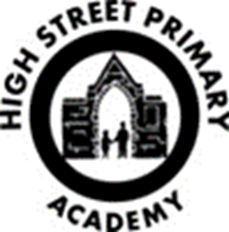 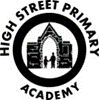 High Street Primary AcademyHome LearningSeahorse Class – Spring Term 2020Theme: Who Pays the Price?To get the most out of your home learning:Complete at least one of the ‘Daily Tasks’ every day. Select another task of your choice to complete each week.We look forward to sharing your completed work in school. Please feel free to send photos or email yourcompleted projects to high.st.primary.school@plymouth.gov.uk